Формирование произвольного внимания у детей старшего дошкольного возрастаК.Д. Ушинский: «Внимание есть та дверь, которую не может миновать ни одно слово учения»Вниманием называют направленность и сосредоточенность сознания на определенных объектах или определенной деятельности при отвлечении от всего остального.  Г.А. Урунтаева под вниманием понимает направленность и сосредоточенность психической активности на определенном объекте при отвлечении от других.Внимание может быть направлено как на объекты внешнего мира, так и на собственные мысли и переживания.Внимание – основа любой интеллектуальной деятельности. Психологи установили, что чем выше уровень развития внимания, тем выше эффективность обучения. Именно невнимательность и является главной причиной неуспеваемости детей в школе.Основные виды внимания – непроизвольное и произвольное.При непроизвольном внимании  наша психическая деятельность совершается как бы сама по себе, без сознательных волевых усилий, без предварительного намерения. Непроизвольное внимание возникает  под влиянием внешних и внутренних раздражителей. Сильный звук, яркий свет, острый запах – все это внешние факторы. Чувства, интересы, потребности, являющиеся для нас значимыми – факторы внутренние.Произвольное внимание по своему происхождению социальное. Оно формируется у ребенка только в общении с взрослым. Развитие произвольного внимания у малыша вначале обеспечивает реализацию только тех целей, которые ставит перед ним взрослый, а затем и тех, которые ставятся им самопроизвольно. Это внимание связано с сознательно поставленной целью, с волевым усилием.Уже у младшего школьника требуется весьма высокий уровень устойчивости внимания: нужно 40 минут слушать учителя, следить за ответами товарищей, работать с учебником. Да и дома нужно сосредоточенно потрудиться, чтобы не слишком долго засиживаться за уроками. Основы же внимания складываются в дошкольном детстве.Устойчивость внимания у дошкольников можно формировать в самых разных видах деятельности. Им можно предлагать задания, требующие довольно длительного сосредоточения: нарисовать город, построить сложный мост, прослушать и пересказать сказку. Если ребенок начинает терять интерес к делу и хочет бросить его, нужно немного изменить задание (перестрой гараж так, чтобы в него вместилась не только маленькая, но и большая машина и т.п.) с тем, чтобы ребенок был внимателен к своему делу достаточно долгое время. Дети могут заниматься одним, заинтересовавшим их делом от 10 минут в возрасте 2-3 года до 1-1,5 часов в старшем дошкольном возрасте. Главное, чтобы деятельность была посильной и интересной ребенку.На занятиях в детском саду ( и тем более в будущем на уроках в школе) от всех детей требуется одновременное и довольно быстрое переключение внимания: они должны переходить от письма к рассказу, от чтения к счету, от работы в тетради к работе с учебником, и далеко не все одинаково хорошо умеют это делать. Помочь дошкольнику в развитии переключаемости внимания помогут  несложные игры и упражнения, которые можно выполнять в процессе утренней гимнастики или физкультминутки. В таких упражнениях ребенок должен начинать, выполнять и заканчивать свои действия по команде взрослого, быстро переходя от одного вида движений к другому: прыгать, останавливаться, шагать.  Можно проводить с ребенком игру в «троеборье». Например, в течение нескольких минут нужно быстро построить домик из кубиков, нарисовать человечка, рассказать стихотворение. В этих упражнениях следует оценивать темп и качество выполнения заданий.Центральная, основная линия развития внимания – это  постепенный переход  от полного господства непроизвольного внимания к преобладанию внимания произвольного.Непроизвольное внимание характеризуется тем, что оно вызывается наиболее новыми, яркими, привлекательными и интересными  в данный момент для ребенка предметами. В дошкольном возрасте ребенок уже может довольно долго выполнять какую-либо деятельность, если она интересна ему, не требует никаких внутренних усилий и основывается только на непроизвольном внимании.Произвольное же внимание требует от ребенка умения сосредоточиться  на задании и выполнении его, даже если оно не очень интересно и ново для ребенка. Непроизвольное внимание само по себе не перерастает во внимание произвольное. Формирование произвольного внимания – это особая воспитательная задача. Она решается только под руководством взрослого.  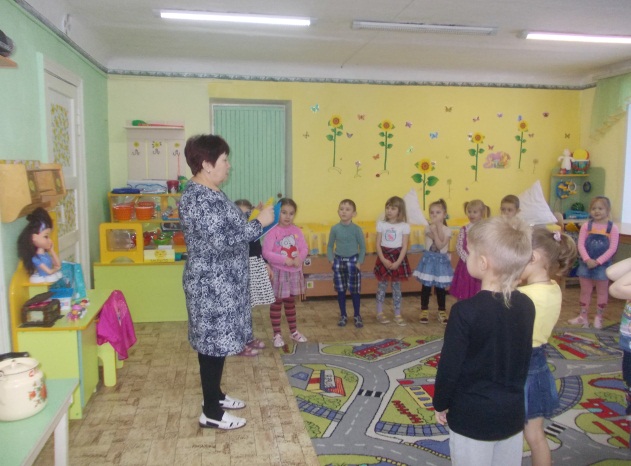 